Reality Television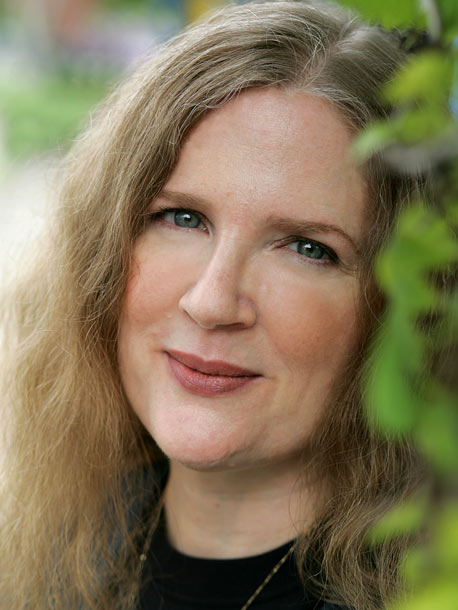 